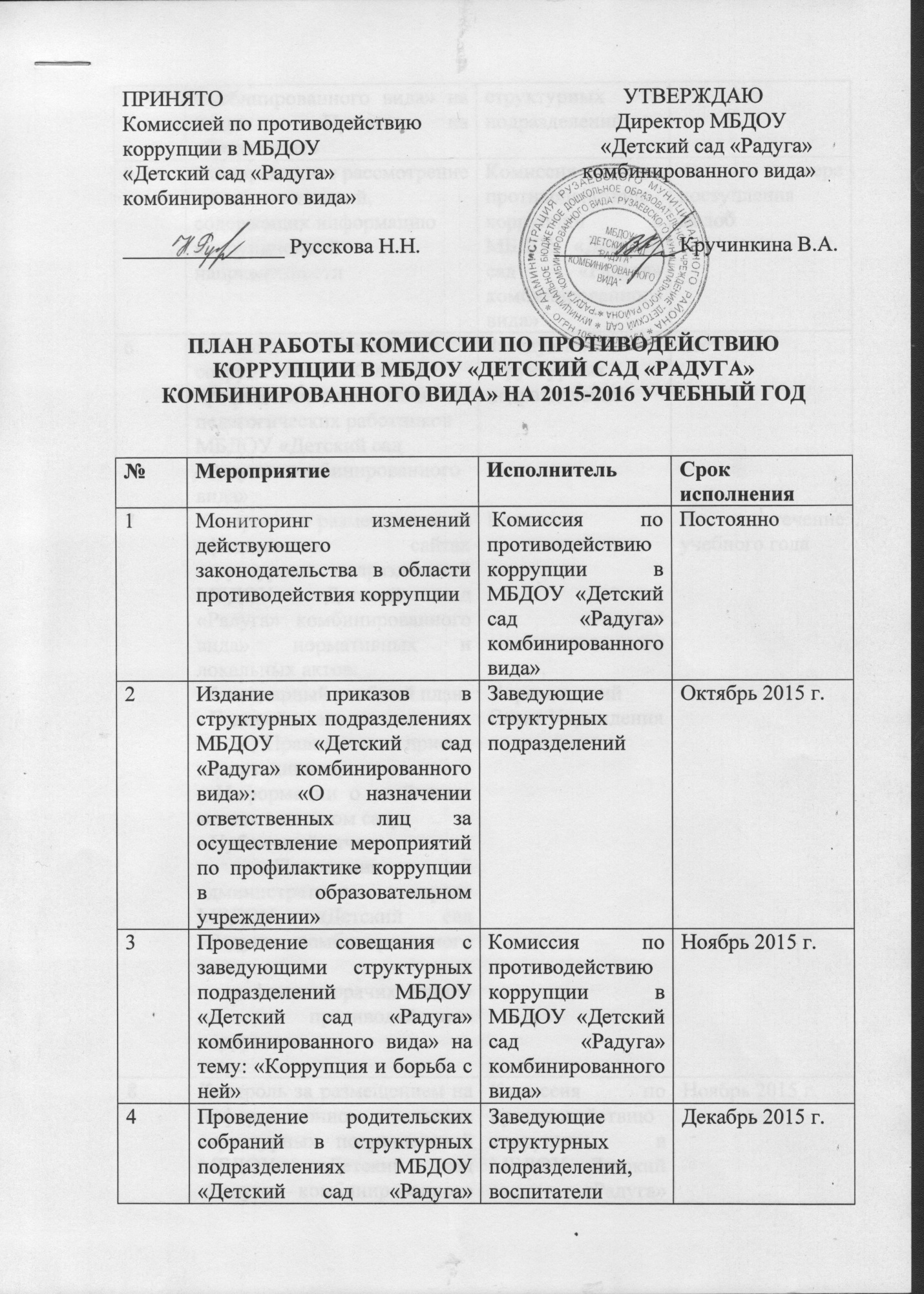 5Своевременное рассмотрениежалоб и заявлений, содержащих информацию коррупционной направленностиКомиссия по противодействию коррупции в МБДОУ «Детский сад «Радуга» комбинированного вида»по мере поступления жалоб6Контроль за соблюдением сотрудниками  «Кодекса профессиональной этики педагогических работников МБДОУ «Детский сад «Радуга» комбинированного вида»Заведующие структурных подразделенийпостоянно7Контроль за размещением на официальных сайтах структурных подразделений МБДОУ «Детский сад «Радуга» комбинированного вида» нормативных и локальных актов:-Календарный учебный план;- Годовой план;- Правила приема воспитанников;- Информации о свободных местах в детском саду;- Публичный отчет;- Положения об административном контроле МБДОУ «Детский сад «Радуга» комбинированного вида;- телефоны «горячих линий» по противодействию коррупции;и др.Комиссия по противодействию коррупции в МБДОУ «Детский сад «Радуга» комбинированного вида», Управляющий Совет УчрежденияВ течение учебного года8Контроль за размещением на информационном стенде структурных подразделений МБДОУ «Детский сад «Радуга» комбинированного вида»:- статьи 35 ФЗ «Об образовании в РФ»;- лицензии, копии Устава, Правила внутреннего трудового распорядка;- Правила приема воспитанников в МБДОУ «Детский сад «Радуга» комбинированного вида»;- приказа «О назначении ответственных лиц за осуществление мероприятий по профилактике коррупции в образовательном учреждении»;- положения «О Комиссии по противодействию коррупции в МБДОУ «Детский сад «Радуга» комбинированного вида»;- телефоны «горячих линий» по противодействию коррупции.Комиссия по противодействию коррупции в МБДОУ «Детский сад «Радуга» комбинированного вида»Ноябрь 2015 г.9Организация проведения выставки в международный день борьбы с коррупцией (9 декабря) рисунков воспитанников в структурных подразделениях МБДОУ «Детский сад «Радуга» комбинированного вида» на тему: «Я знаю свои права»;Заведующие структурных подразделений, воспитателиДекабрь 2015 г.10Проведение анкетирования среди родителей (законных представителей) воспитанников  «Уровень удовлетворённости родителей доступностью услуг и качеством дошкольного образования»Заведующие структурных подразделений, воспитателиМай 2016 г.11Экспертиза жалоб,  заявлений и обращений граждан о злоупотреблениях служебным положением, фактах вымогательства, взятокКомиссия по противодействию коррупции в МБДОУ «Детский сад «Радуга» комбинированного вида»В течение года12Отчет Комиссии по противодействию коррупции в МБДОУ «Детский сад «Радуга» комбинированного вида» перед общим собранием УчрежденияКомиссия по противодействию коррупции в МБДОУ «Детский сад «Радуга» комбинированного вида»Август 2016 г.13Информирование правоохранительных органов о выявленных фактах коррупции в сфере деятельности.Директор МБДОУ «Детский сад «Радуга» комбинированного вида»При выявлении фактов коррупции